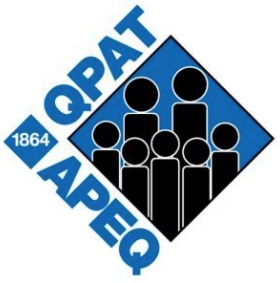 Date (Année-mois-jour) Destinataire Service des ressources humaines Adresse de votre commission scolaire Avis de report de vacancesMadame ou Monsieur, Mon congé de maternité, de paternité ou d’adoption coïncide en partie avec la période estivale (ou la relâche). Veuillez considérer la présente comme une demande de reporter __ jours qui s’étendront du ______________ au ______________, inclusivement, le tout conformément à la clause 5-13.22.Je vous prie d’agréer, Madame ou Monsieur, mes salutations distinguées. Votre signature Nom Adresse c. c. : syndicat local